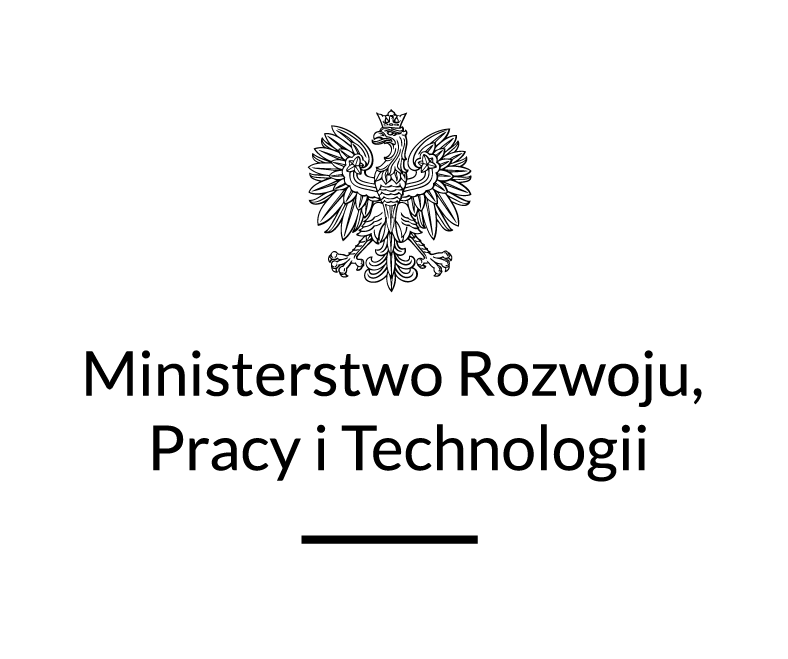 DEPARTAMENT INNOWACJIŚwiadczenie usługi kompleksowego wsparcia organizacyjnego i administracyjno-biurowego w wydziale zarządzania finansowegoINFORMACJE O ZAMAWIAJĄCYMMinisterstwo Rozwoju, Pracy i Technologii, Departament Innowacji, z siedzibą przy pl. Trzech Krzyży 3/5, 00-507 Warszawa, zaprasza do wzięcia udziału w procedurze szacowania wartości zamówienia usługi polegającej na świadczeniu usługi kompleksowego wsparcia organizacyjnego i administracyjno-biurowego w wydziale zarządzania finansowego.Zamówienie jest finansowane ze środków budżetu państwa.Osobą uprawnioną do kontaktów roboczych w ramach niniejszego zamówienia ze strony Zamawiającego jest Sylwia Kondraciuk  (e-mail: sylwia.kondraciuk@mrpit.gov.pl). Kod i nazwa zamówienia według Wspólnego Słownika Zamówień (CPV):79421000-1 Usługi zarządzania projektem inne niż w zakresie robot budowlanych PRZEDMIOT ZAMÓWIENIAPrzedmiotem zamówienia jest świadczenie usługi zgodnej z opisem zamówienia określonym w pkt 4 niniejszego SOPZ CELE ZAMÓWIENIACelem niniejszego zamówienia jest wyłonienie Wykonawcy, który będzie świadczył usługi w zakresie kompleksowego wsparcia organizacyjnego i administracyjno-biurowego w wydziale zarządzania finansowego.ZAKRES PRZEDMIOTOWY ZAMÓWIENIA I OCZEKIWANE RZEZULTATY ZAMÓWIENIA    Wykonawca w ramach przedmiotowej usługi będzie realizował zadania zlecone przez Zamawiającego w ramach poniższego katalogu działań/zadań m.in:obsługa finansowa projektów finansowanych ze źródeł krajowych i zagranicznych od momentu zawarcia umowy do momentu jej zakończenia,przygotowanie dokumentacji weryfikacyjnej m.in. listy sprawdzające itp. 
i przygotowanie ścieżki kontrolnej dla usprawnienia procesu weryfikacji dokumentacji przedkładanej przez wykonawców do rozliczenia przyznanych wykonawcy środków z budżetu państwa oraz środków europejskich,kontrola raportów, sprawozdań z realizacji projektów i wniosków o płatność pod względem formalnym i rachunkowym,współpraca z osobą pełniącą nadzór księgowy nad projektem w celu terminowego i zgodnego z budżetem projektu wydatkowania środków, w szczególności dokonywanie kontroli księgowania kosztów projektu pod kątem spełnienia kryteriów dla tzw. wydatków kwalifikowalnych, a w szczególności sprawdzenia czy są: konieczne dla wykonania zadań określonych projektem; związane z finansowaniem umów zawartych przez zamawiającego w celu osiągnięcia zadań wynikających z opisu projektu i są związane z realizacją projektu; udokumentowane odpowiednimi i prawidłowo sporządzonymi dokumentami źródłowymi,przestrzeganie obowiązków i zaleceń wynikających z realizacji umów, procedur, standardów, instrukcji do sprawozdań oraz innych obowiązujących dokumentów,obsługę procedur związanych z ekspertyzami zewnętrznymi (rozpoznanie rynku, szacowanie kosztów, przygotowywanie umów), rozliczanie dotacji projektów,udział w kontrolach prowadzonych przez organy zewnętrzne,przygotowywanie korespondencji i dokumentacji,archiwizacja dokumentacji.WARUNKI UDZIAŁU W POSTĘPOWANIU Osoba realizująca zadania w ramach przedmiotowego zamówienia musi spełniać łącznie następujące kryteria:korzysta z pełni praw publicznych,nie była skazana prawomocnym wyrokiem za umyślne przestępstwo lub umyślne przestępstwo skarbowe,zna zasady rachunkowości,zna podstawy ustawy Prawo Zamówień Publicznych,posiada zdolności interpersonalne oraz wysoką kulturę osobistą,posiada doskonałą organizację pracy własnej oraz umiejętność współpracy w zespole,jest odpowiedzialna i samodzielna w realizacji powierzonych zadań.Brak spełnienia któregokolwiek z powyższych warunków stanowi podstawę do odrzucenia oferty.Dodatkowym atutem będzie:doświadczenie w zakresie rozliczania projektów współfinansowanych ze środków UE lub krajowych,wykształcenie wyższe z zakresu finansów, rachunkowości, administracji lub ekonomii, doświadczenie w pracy związanej z kontrolą realizacji projektów, umiejętność weryfikacji wniosków o płatność i sprawozdań finansowych z realizacji projektówW przypadku Wykonawców nie będących osobami fizycznymi w ofercie należy wskazać  konkretną osobę, która będzie dedykowana do realizacji zadań w ramach przedmiotowego zamówienia. KRYTERIA OCENY OFERT      Ocena ofert będzie odbywać się na podstawie następujących kryteriów: 1. Wybór Wykonawcy odbędzie się na podstawie oferty – złożonej zgodnie ze wzorem stanowiącym załącznik nr 1 do SOPZ - a także doświadczenia w zakresie monitorowania realizacji projektów/ portfela projektów wykazanymi w załączniku nr 2 do SOPZ.2. Cena brutto – max 8 pktPrzy obliczaniu liczby punktów  w tym kryterium będzie brana pod uwagę stawka godzinowa brutto, jaką za realizację zadań otrzyma Wykonawca. W przypadku osób fizycznych cena powinna zawierać pełen koszt zatrudnienia danej osoby przez Zamawiającego (czyli uwzględniać sytuację w jakiej dana osoba się znajduje, a co za tym idzie wszystkie składki i należności jakie pracodawca musiałby ponieść gdyby zatrudniał daną osobę na podstawie umowy zlecenia). Zaproponowana stawka nie może być niższa niż minimalne wynagrodzenia za godzinę pracy, które w 2020 r. wynosi 17 zł brutto.Liczba punktów w kryterium ceny zostanie obliczona na podstawie poniższego wzoru:Cena oferty najtańszej-------------------------------  x 8 = liczba punktówCena oferty badanej3. Doświadczenie w zakresie monitorowania realizacji projektów/portfela projektów – max 8 pktZamawiający przyzna punkty na podstawie listy projektów, przygotowanej zgodnie z załącznikiem nr 2 do SOPZ stanowiącej załącznik do oferty Wykonawcy. Za każdy projekt wskazany na liście, w którym Wykonawca lub w przypadku Wykonawców nie będących osobami fizycznymi, osoba przez niego wskazana w ofercie, realizowała czynności polegające monitorowaniu realizacji projektów/ portfela projektów, Zamawiający przyzna po jednym punkcie, jednak łącznie nie więcej niż 8 pkt. 4. Doświadczenie w zakresie rozliczania projektów/dotacji współfinansowanych ze środków UE lub krajowych – max 4 pktZamawiający przyzna w tym kryterium punkty na podstawie listy projektów przygotowanej zgodnie z załącznikiem nr 2 do SOPZ stanowiącej załącznik do oferty Wykonawcy. Za każdy projekt/dotację współfinansowanych ze środków UE lub krajowych, w którym Wykonawca lub w przypadku Wykonawców nie będących osobami fizycznymi, osoba przez niego wskazana w ofercie, wykaże doświadczenie w zakresie zadań związanych z rozliczaniem projektu/dotacji Zamawiający przyzna po 1 punkcie, łącznie jednak nie więcej niż 4 pkt.5. Wykonawca lub w przypadku Wykonawców nie będących osobami fizycznymi, osoba przez niego wskazana w ofercie wskazując doświadczenie, o którym mowa w punkcie 3 i 4 powyżej, może wskazać jednocześnie w obu punktach te same projekty o ile realizował w nich różne zadania wskazane w poszczególnych punktach. Wykonawca może uzyskać łącznie maksymalnie 20pktWYBÓR NAJKORZYSTNIEJSZEJ OFERTY1. Za ofertę najkorzystniejszą, uznana zostanie oferta, która nie podlega odrzuceniu oraz uzyska najwyższą sumaryczną liczbę punktów, która powstanie poprzez zsumowanie punktów uzyskanych w poszczególnych kryteriach oceny ofert. W przypadku, gdy dwie lub więcej ofert uzyska tę samą liczbę punktów Zamawiający wybierze spośród nich ofertę z najwyższym wynikiem w kryterium nr 2. 2. Zamawiający zawiera umowy na podstawie własnych wzorów umów stosowanych przez Zamawiającego. 3. Jeżeli Wykonawca, którego oferta zostanie wybrana jako najkorzystniejsza, odmówi zawarcia umowy z Zamawiającym, Zamawiający może wybrać ofertę najkorzystniejszą spośród pozostałych ofert bez przeprowadzania ich ponownego badania i oceny.4. Zamawiający zastrzega sobie prawo do rezygnacji z Zamówienia bez podania przyczyny i bez wyboru którejkolwiek ze złożonych ofert.5. Zamawiający zastrzega, że dane dotyczące zamówienia są jawne oraz stanowią informację publiczną i mogą zostać udostępnione na zasadach określonych w Ustawie z dnia 6 września 2001 roku o dostępie do informacji publicznej (Dz. U. z 2014 r., poz. 782).TERMIN WYKONANIA ZAMÓWIENIATermin realizacji zamówienia: Realizacja zamówienia przewidziana jest w okresie pięciu miesięcy liczonych od dnia podpisania umowy.MIEJSCE ORAZ TERMIN SKŁADANIA OFERTY1. Zamawiający weźmie pod uwagę wyłącznie oferty złożone zgodnie z wytycznymi wskazanymi w pkt 9.2. Oferty prosimy przesyłać do 18 listopada 2020 r., za pośrednictwem poczty elektronicznej na adres: sylwia.kondrciuk@mrpit.gov.pl oraz agnieszka.kulbacka@mrpit.gov.pl3.  Oferty, które wpłyną po terminie nie będą rozpatrywane.OPIS SPOSOBU PRZYGOTOWANIA OFERTY 1. Oferta musi zawierać: Formularz ofertowy stanowiący załącznik nr 1 do SOPZ;Listę projektów, przygotowaną według wzoru stanowiącego załącznik nr 2 do SOPZ. Lista projektów powinna zawierać tylko takie pozycje, co do których Wykonawca, lub w przypadku Wykonawców nie będących osobami fizycznymi, osoba przez niego wskazana w ofercie jest w stanie przedłożyć, na prośbę Zamawiającego dokumenty potwierdzające wiedzę, doświadczenie i kwalifikacje (referencje, opisy zadań i opisy stanowisk, umowy, itp.) Wykonawcy;CV Wykonawcy lub w przypadku Wykonawców nie będących osobami fizycznymi, osoby przez niego wskazanej w ofercie.2. Oferty złożone na innych formularzach niż stanowiące załączniki do SOPZ nie będą rozpatrywane.DODATKOWE INFORMACJEUstala się, że składający ofertę pozostawał będzie nią związany przez 30 dni. Bieg terminu związania ofertą rozpoczyna się wraz z upływem terminu składania ofert.Cena oferty winna obejmować całkowity koszt wykonania przedmiotu zamówienia, w tym wszelkie koszty towarzyszące wykonaniu zamówienia. Rozliczenia między Zamawiającym a Wykonawcą, z którym zostanie zawarta umowa na realizację zamówienia, będą prowadzone w złotych polskich (PLN) - Zamawiający nie dopuszcza walut obcych.Zamawiający nie będzie dopuszczał możliwości składania ofert częściowych.Zamawiający nie będzie dopuszczał powierzenia wykonania części zamówienia podwykonawcom. Zamawiający zawiera umowy na podstawie własnych wzorów umów stosowanych w Ministerstwie Rozwoju, Pracy i Technologii.AUTORSKIE PRAWA MAJĄTKOWEKwota określona w ofercie będzie stanowić pełne wynagrodzenie należne Wykonawcy z tytułu wykonania umowy oraz za przeniesienie przez Wykonawcę na Zamawiającego wszelkich praw dotyczących dzieła, w tym majątkowych praw autorskich na polach eksploatacji i prawa do wykonywania zależnego prawa autorskiego oraz ewentualne wynagrodzenie za realizację prawa do nadzoru autorskiego.Wykonawca przed odbiorem badania będzie zobowiązany do złożenia oświadczenia, iż będące przedmiotem zamówienia badanie jest autorskim dziełem wykonawcy, nie powiela treści już istniejących, podlegających ochronie prawno-autorskiej w rozumieniu przepisów ustawy z dnia 4 lutego 1994 r. o prawie autorskim i prawach pokrewnych (t.j. Dz. U. z 2016 r., poz. 666, z późn. zm).ZAŁĄCZNIKIZałącznik nr 1 – Formularz ofertowyZałącznik nr 2 – Lista projektówLp.Nazwa kryterium ocenySposób ocenyMaksymalna ilość punktówWaga procento-wa poszcze-gólnych kryteriów1CenaFormularz ofertowy – załącznik nr 1 do SOPZ840%2Doświadczenie w zakresie monitorowania realizacji projektów/ portfela projektówLista projektów – załącznik nr 2 do SOPZ840%3Doświadczenie w zakresie rozliczania projektów/dotacji współfinansowanych ze środków UE lub krajowychLista projektów – załącznik nr 2 do SOPZ420%